ЧЕРКАСЬКА МІСЬКА РАДА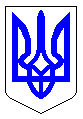 ЧЕРКАСЬКА МІСЬКА РАДАВИКОНАВЧИЙ КОМІТЕТРІШЕННЯВід 18.05.2021 № 478Про дозвіл на видачу ордерівфізичним та юридичним особамна видалення аварійних, фаутнихта сухостійних деревВідповідно до пп. 7 п. а статті 30 Закону України «Про місцеве самоврядування в Україні», статті 28 Закону України «Про благоустрій населених пунктів», п.п. 2 п. 2 Порядку видалення дерев, кущів, газонів і квітників у населених пунктах, затвердженого постановою Кабінету Міністрів України від 01.08.2006  № 1045, згідно з Правилами утримання зелених насаджень у населених пунктах України, затверджених наказом Міністерства будівництва, архітектури та житлово-комунального господарства України від 10.04.2006   №   105, враховуючи пропозиції комісії для обстеження зелених насаджень, виконавчий комітет Черкаської міської радиВИРІШИВ:Доручити голові комісії для обстеження зелених насаджень 
Гусаченку В.В. видати ордери фізичним та юридичним особам на видалення аварійних, фаутних та сухостійних дерев на території міста відповідно до акту 12.04-30.04.2021 № 6.Фізичним та юридичним особам роботи із видалення дерев замовляти у спеціалізованих підприємствах міста, які укомплектовані спеціальною технікою та механізмами, кваліфікованими спеціалістами, відповідно до пункту 5.8 Правил утримання зелених насаджень у населених пунктах України та укласти договір на проведення утилізації відходів деревини.Контроль за виконанням рішення покласти на директора департаменту житлово-комунального комплексу Яценка О.О. Міський голова								   А.В. БондаренкоА К Т  № 6обстеження зелених насаджень, що підлягають видаленнюм. Черкаси								               12.04-30.04.2021 р.Комісія, призначена рішенням виконавчого комітету Черкаської міської ради від 02.06.2009 № 664 зі змінами, в складі:Обстеження зелених насаджень пов'язано з видаленням зелених насаджень у зв`язку з аварійним та сухостійним станомЗелені насадження, що підлягають видаленнюРазом підлягає знесенню 196 дерева, _18_ кущів.Всього видаляється:Дерев __196__одиницьКущів___18__одиницьГазонів_________-________ гаКвітників______-_________м2Видалення зелених насаджень проводиться без сплати відновлювальної вартості відповідно до п. 6 Порядку видалення дерев, кущів, газонів та квітників, затвердженого Постановою КМУ від 01.08.2006 р. № 1045.Скорочення:НПУ – дерева, пошкоджені через несприятливі погодні умови;НУ – дерева всохли чи набули аварійності в результаті неналежного утримання;ДБН – дерева ростуть з порушенням ДБН, загрожують інженерним мережам;ПСПР – дерева пошкоджені до ступеня припинення (неприпинення) росту;ВМ – дерева, що досягли вікової межі;Ф – фаутні дерева, з дуплами, уражені хворобами та шкідниками;АН – аварійно-нахилені дерева, можливе падіння чи обламування гілля;ПКС – пошкодження кореневої системи під час ремонту, облаштування доріг та тротуарів.ВИСНОВОК КОМІСІЇ:	Департаменту житлово-комунального комплексу підготувати проект рішення МВК «Про видалення дерев», на підставі якого видати ордер. Примітка: роботи по видаленню зелених насаджень виконуються спеціалізованим підприємством тільки на підставі ордера, виданого департаментом житлово-комунального комплексу.Голова комісії:Гусаченко В.В.- начальник відділу екології департаменту житлово-комунального комплексу Черкаської міської ради, голова комісіїЧлени комісії:Бакум О.М.- заступник начальника відділу екології департаменту житлово-комунального комплексу Черкаської міської ради, заступник голови комісіїПредставник заявника:Коцюба А.Є.- головний спеціаліст відділу екології департаменту житлово-комунального комплексу Черкаської міської ради, секретар комісії Регурецький Р.М.- головний спеціаліст управління інспектування Черкаської міської радиСтрижак О.В.- головний спеціаліст відділу містобудівного кадастру та ГІС управління планування та архітектури департаменту архітектури та містобудування Черкаської міської ради- представник Державної екологічної інспекції Центрального округу№з/падресавид зелених насадженьВисота (м)вік (рік)діаметр стовбуракількістьЯкісний стан зелених насаджень , причини аварійностіпідлягають знесеннюпідлягають пересаджуванню12345678910вул. О.Дашкевича – вул. Благовіснаабрикос725401авар.видаленовул. О.Дашкевича – вул. Благовіснаабрикос725361авар.видаленовул. О.Дашкевича – вул. Благовіснаабрикос725321авар.видаленовул. О.Дашкевича – вул. Благовіснаалича620281сухост.видаленовул. О.Дашкевича – вул. Благовіснаклен825361Фвидаленовул. Благовісна між вул. Пушкіна та вул. І.Франкалипа935441Фвидалено вул. Благовісна між вул. Пушкіна та вул. І.Франкаклен930401авар.видалено вул. Благовісна між вул. Пушкіна та вул. І.Франкаклен930741авар.видалено зламаневул. Благовісна між вул. Пушкіна та вул. І.Франкаакація1250521авар.видалено вул. Благовісна між вул. Пушкіна та вул. І.Франкаакація1250482авар.видалено вул. Гагаріна, 5 школа веслуванняклен81516,201авар.видалено вул. Гагаріна, 5 школа веслуванняклен815361авар.видаленнявул. Гагаріна, 5 школа веслуванняклен81512,16,16,121авар.видалення вул. Гагаріна, 5 школа веслуванняакація925361авар.видаленнявул. Гагаріна, 5 школа веслуванняверба8451001авар.видаленнявул. Пушкіна, 165 вишня525321сухост.видаленнявул. Святотроїцька біля кінотеатру Салюттуя42568сухост.видаленнявул. Святотроїцька біля кінотеатру Салюттуя42582сухост.видаленнявул. Мечнікова, 25 корпус Медичної академіїсосна1280441сухост.видаленнявул. Мечнікова, 25 корпус Медичної академіїсосна1280481сухост.видаленнявул. Мечнікова, 25 корпус Медичної академіїсосна1280401сухост.видаленнявул. Нарбутівська, 71аклен925401авар., АНвидаленнявул. Нарбутівська, 185 ОСББгоріх625281авар.видаленнявул. Нарбутівська, 185 ОСББбереза940361авар., АНвидаленнявул. Нарбутівська, 185 ОСББбереза940401авар., ДБНвидаленнявул. Гоголя, 532/73 НЯабрикос325242авар., ДБНвидаленняпроїзд між вул. Попівка, вул. Титова та вул. Полтавськатополя1660682авар., ВМвидаленняпроїзд між вул. Попівка, вул. Титова та вул. Полтавськатополя1660763авар., ВМвидаленняпроїзд між вул. Попівка, вул. Титова та вул. Полтавськатополя1660883авар., ВМвидаленняпроїзд між вул. Попівка, вул. Титова та вул. Полтавськатополя16601003авар., ВМвидаленнявул. Смаглія, 6 гуртожитоктополя1250601авар., ВМвидаленнявул. Смаглія, 6 гуртожитокверба935441авар.,Фвидаленнявул. Смаглія, 6 гуртожитокверба9354841авар., ВМвидаленнявул. Благовісна, 561 берест1350561авар., ВМвидаленовул. Нарбутівська, 156/2 НЯабрикос625202авар., ВМвидаленнявул. Нарбутівська, 156/2 НЯяблуня625241сухост.видаленнявул. Г.Сагайдачного, 233 НЯверба840601авар., ВМвидаленнявул. В.Чорновола, 71 НЯшовковиця630281авар., АНвидаленнявул. Пацаєва, 18 НЯяблуня535201авар., ВМвидаленнявул. Пацаєва, 18 НЯакація930441авар.,ВМвидаленнявул. С.Амброса, 147 НЯбереза825321авар., АНвидаленнявул. В.Чорновола, 160 НЯтополя1245481авар., ВМвидаленнявул. В.Чорновола, 160 НЯклен830402Фвидаленнявул. В.Чорновола, 160/2 НЯтополя 1145521авар., ВМвидаленнявул. Святотроїцька, 68 Перша міська гімназіяклен735401Фвидаленнявул. Святотроїцька, 68 Перша міська гімназіяклен735281авар., ВМвидаленнявул. Святотроїцька, 68 Перша міська гімназіяклен735201авар., ВМвидаленнявул. Святотроїцька, 68 Перша міська гімназіяклен735361авар., ВМвидаленнявул. Святотроїцька, 68 Перша міська гімназіяшовковиця625281авар., ВМвидаленнявул. Соснівськасосна1380481сухост.видаленнявул. Соснівськасосна1380601сухост.видаленнявул. Соснівськасосна1380441сухост.видаленнявул. Соснівськасосна1380401сухост.видаленнявул. Підгірнасосна1380601сухост.видаленнявул. Надпільна, 238береза835241авар., АНвидаленнявул. Волкова від  вул. В.Чорновола до вул. Припортовоїакація930481сухост.видаленнявул. Волкова від  вул. В.Чорновола до вул. Припортовоїбереза825401сухост.видаленнявул. Волкова від  вул. В.Чорновола до вул. Припортовоїбереза825361сухост.видаленнявул. Волкова від  вул. В.Чорновола до вул. Припортовоїгоробина725201сухост.видаленнявул. Волкова від  вул. В.Чорновола до вул. Припортовоїгоробина725361сухост.видаленнявул. Волкова від  вул. В.Чорновола до вул. Припортовоїклен930281сухост.видаленнявул. І.Момота, 11 НЯклен1235561Фвидаленнявул. І.Момота, 11 НЯклен1235801Фвидаленнявул. І.Момота, 11 НЯклен1235202Фвидаленнявул. Прикордонника Лазаренка, 8/1 НЯтополя1135361авар., ДБНвидаленнявул. 30 р. Перемоги, 48 НЯбереза825161сухост.видаленнявул. 30 р. Перемоги, 48 НЯабрикос625242сухост.видаленнявул. 30 р. Перемоги, 48 НЯверба940441авар., ВМвидаленнявул. 30 р. Перемоги, 48 НЯклен935521сухост.видаленнявул. 30 р. Перемоги, 48 НЯклен935801сухост.видаленнявул. 30 р. Перемоги, 48 НЯклен935641сухост.видаленнявул. 30 р. Перемоги, 48 НЯтополя1145361авар., ВМвидаленнявул. 30 р. Перемоги, 48 НЯтополя1145481авар., ВМвидаленнявул. Прикордонника  Лазаренка, 22-24 НЯабрикос625241авар., ДБНвидаленнявул. Сумгаїтська, 65 НЯтополя1145641авар., ВМвидаленнявул. Сумгаїтська, 18 НЯгоріх830241сухост.видаленнявул. Корольова, 16 НЯвишня520201сухост.видаленнявул. Корольова, 16 НЯабрикос425161сухост.видаленнявул. 30 р. Перемоги, 60 НЯгоріх830281сухост.видаленнявул. Г.Майдану, 2 НЯабрикос625241сухост.видаленнявул. Пушкіна, 152 НЯяблуня635202авар., ВМвидаленнявул. Пушкіна, 152 НЯяблуня635322авар., НПУвидаленнявул.вул. Пастерівська, 3 Орантабереза725241сухост.видаленнявул. Вернигори, 27 ОСББтополя1240481авар., ВМвидаленнявул. Вернигори, 27 ОСББтополя1240601авар., ВМвидаленнявул. Вернигори, 23 НЯялина1040201сухост.видаленнявул. Є.Кухарця, 24 ОСББгледичія930481авар.видаленнявул. Є.Кухарця, 24 ОСББклен825281авар.видаленнявул. Є.Кухарця, 4/1 НЯгоріх63536,281сухост.видаленнявул. Є.Кухарця, 4/1 НЯабрикос625241сухост.видаленнявул. Смілянська, 21 кінотеатр Українисумах425163авар.видаленнявул. Смілянська, 21 кінотеатр Українисумах42584авар.видаленнявул. Смілянська, 21 кінотеатр Українисумах425122авар.видаленнявул. Смілянська, 21 кінотеатр Українитуя52582авар.видаленнявул. Смілянська, 21 кінотеатр Українитуя525123авар.видаленнявул. Смілянська, 21 кінотеатр Українитуя525162авар.видаленнявул. Смілянська, 21 кінотеатр Українисамшит1,52518авар., ВМвидаленнявул. Гоголя, 390 НЯвишня320161сухост.видаленняпров. Чкалова (Терещука), 24шовковиця635441авар., ВМвидаленняб-р Шевченка, 446клен945401сухост.видаленнявул. Пальохи, 2 концерн радіомовленнясосна1380322сухост.видаленнявул. Пальохи, 2 концерн радіомовленнясосна1380241авар., АНвидаленнявул. Пальохи, 2 концерн радіомовленнясосна1380285сухост.видаленнявул. Пальохи, 2 концерн радіомовленнясосна1380241сухост.видаленнявул. Пальохи, 2 концерн радіомовленнясосна1380162сухост.видаленнявул. Пальохи, 2 концерн радіомовленнясосна1380323сухост.видаленнявул. Пальохи, 2 концерн радіомовленнясосна1380404сухост.видаленнявул. Пальохи, 2 концерн радіомовленнясосна1380121сухост.видаленняб-р Шевченка, 177 НЯабрикос425201сухост.видаленнявул. Надпільна, 341 НЯяблуня630481авар., ВМвидаленняб-р Шевченка, 390 НЯвишня320161сухост.видаленнявул. Благовісна, 341 НЯшовковиця940441авар., Фвидаленнявул. Благовісна, 341 НЯклен625281Фвидаленняб-р Шевченка, 334 НЯабрикос525361сухост.видаленняб-р Шевченка, 334 НЯгруша430201авар., ВМвидаленнявул. Золотоніська, 14/2 прив.буд.сосна1380521сухост.видаленнявул. Смаглія, 6 ПТУгоробина530161сухост.видаленнявул. Смаглія, 6 ПТУакація840561авар., ДБНвидаленнявул. Смаглія, 6 ПТУшовковиця835362авар., ВМвидаленнявул. Смаглія, 6 ПТУберест940481сухост.видаленнявул. Смаглія, 6 ПТУберест940361авар., ДБНвидаленнявул. Смаглія, 6 ПТУтополя1350801авар., ВМвидаленнявул. Сумгаїтська, 34 ОСББклен630281сухост.видаленнявул. Сумгаїтська, 34 ОСББверба560641авар., ВМвидаленнявул. О.Теліги, 4 Дитяча лікарняакація930281авар., ВМвидаленнявул. О.Теліги, 4 Дитяча лікарняакація930401авар., ВМвидаленнявул. О.Теліги, 4 Дитяча лікарняклен1150481Фвидаленнявул. О.Теліги, 4 Дитяча лікарняклен1150601Фвидаленнявул. О.Теліги, 4 Дитяча лікарнятополя1345321авар., ВМвидаленнявул. О.Теліги, 4 Дитяча лікарнятополя1345361авар., ВМвидаленнявул. О.Теліги, 4 Дитяча лікарнятополя1345483авар., ВМвидаленнявул. О.Теліги, 4 Дитяча лікарнятополя1345522авар., ВМвидаленнявул. О.Теліги, 4 міська територіягоробина420122сухост.видаленнявулвул. Мечнікова від вул. Менделеєва до вул. Геронимівськоїакація1240442авар.видаленнявулвул. Мечнікова від вул. Менделеєва до вул. Геронимівськоїакація1240407авар.видаленнявулвул. Мечнікова від вул. Менделеєва до вул. Геронимівськоїакація1240363сухост.видаленнявулвул. Мечнікова від вул. Менделеєва до вул. Геронимівськоїакація1240324сухост.видаленнявулвул. Мечнікова від вул. Менделеєва до вул. Геронимівськоїсосна1380442сухост.видаленнявулвул. Мечнікова від вул. Менделеєва до вул. Геронимівськоїсосна1380406сухост.видаленнявулвул. Мечнікова від вул. Менделеєва до вул. Геронимівськоїсосна1380362сухост.видаленнявсьоговсьоговсьоговсьоговсього196 дерев 18 кущів196 дерев 18 кущів196 дерев 18 кущів196 дерев 18 кущівГолова комісії:______________Гусаченко В.В.Члени комісії:______________Бакум О.М.______________Коцюба А.Є.______________Регурецький Р.М.______________Стрижак О.В.